Консультативный пунктКонсультативный пункт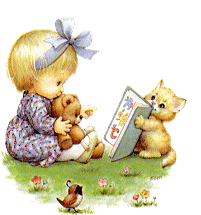 УВАЖАЕМЫЕ РОДИТЕЛИ! Посещает ли Ваш ребенок дошкольное образовательное учреждение? Если ответ «НЕТ» — эта информация для Вас! В нашем детском саду работает консультационный пункт для родителей детей, не посещающих детский сад. Приглашаем всех желающих на наши консультации, беседы, лекции, праздники и развлечения, на тематические занятия, Дни открытых дверей. Здесь вы получите ответы на все интересующие вас вопросы, касающиеся вашего ребенка (проблемы воспитания и обучения, питание и здоровье, подготовка к школе, домашние досуги и т.д.).Искренняя заинтересованность взрослых - родителей, педагогов создает хорошую возможность для развития позитивных детско - родительских взаимоотношений. Консультационный центр для родителей, созданный на базе ДОУ, является одной из форм оказания помощи семье в воспитании и развитии детей дошкольного возраста, создан в целях обеспечения единства и преемственности семейного и общественного воспитания, оказания методической и консультативной помощи родителям (законным представителям), дети которых посещают и не посещают ДОУ, поддержки всестороннего развития личности детей. Цели консультативного центра: Обеспечить преемственность семейного и общественного воспитания и образования; оказание квалифицированной педагогической помощи родителям (законным представителям) и детям дошкольного возраста, воспитывающимися на дому; поддержка всестороннего развития личности.Задачи консультационного центра:оказание консультативной помощи родителям (законным представителям) по различным вопросам воспитания, обучения и развития ребенка раннего возраста;оказание всесторонней помощи детям, не посещающим дошкольное образовательное учреждение при поступлении в школу;оказание содействия в социализации детей дошкольного возраста, не посещающих дошкольные образовательные учреждения;проведение профилактики различных отклонений в физическом, психическом и социальном развитии детей дошкольного возраста, не посещающих дошкольные образовательные учреждения.Организация методической и консультативной помощи родителям (законным представителям) строится на основе интеграции деятельности специалистов:Для оказания помощи семье воспитатели могут проводить работу с детьми с целью получения дополнительной информации в форме беседы, проведения диагностических исследований, организации наблюдения за детьми и др. Отношения родителей (законных представителей) воспитанников и воспитателей ДОУ строятся на основе сотрудничества и уважения к личности ребенка.Порядок предоставления помощи родителям(законным представителям) Получить дополнительную информацию или запись на консультацию можнопо телефону: 8-960-641-43-32 с 09.00 до 17-00порядок записи на консультацию по телефону:§ позвонить по указанному номеру телефона и сообщить цель вашего обращения в детский сад.§ по просьбе сотрудника детского сада назвать свою фамилию, имя, отчество, номер телефона для обратной связи, фамилию, имя, отчество своего ребенка, его дату рождения, кратко сформулировать свою проблему, вопрос.§ после регистрации обращения, сотрудник детского сада согласует дату и время консультации со специалистом и перезвонит Вам.     Родители могут получить помощь специалистов в дистанционной форме (через электронную почту заявителя).     Порядок оказания помощи в дистанционной форме    по электронному адресу:  g.redinger@yandex.ruТемы консультацийСпрашивайте - отвечаем!Мы готовы в оперативном режиме реагировать на все ситуации, связанные с воспитанием и развитием ребенка. Причем предмет разговора могут быть не только проблемные вопросы, требующие особого внимания и быстрого решения, но и общее психолого-педагогические консультации, или аспекты, связанные с уточнением информации о нашей работе. надеемся на  конструктивный диалог и приглашаем Вас к взаимодействию.ВНИМАНИЕ!Для получения очной консультации заявитель (родитель) должен иметь при себе документ, удостоверяющий личность с подтверждением статуса родителz (законного представителя) несовершеннолетнего ребенка (паспорт гражданина РФ).Консультационный центр функционирует бесплатно, его могут посещать родители и дети, не посещающие и посещающие детский сад.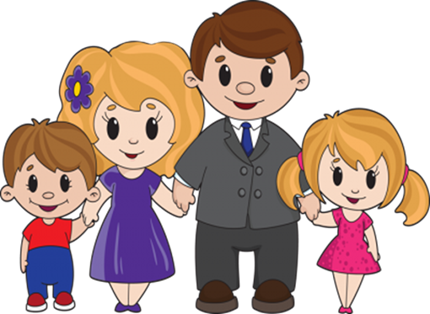 ПРИХОДИТЕ К НАМ! ЗВОНИТЕ НАМ! ПИШИТЕ НАМ!МЫ БУДЕМ РАДЫ ВАМ ПОМОЧЬ!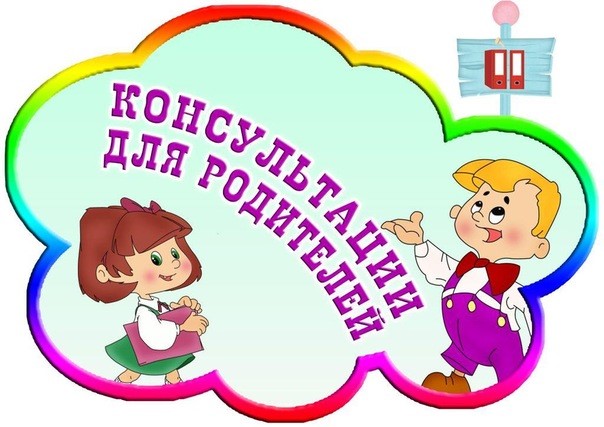 